Naam van de VZW:  Nummer van de maatregel waarop het project betrekking heeft: Benaming van het project: Gestructureerd synthesecanvas van projecten en acties die gesubsidieerd worden in het kader van de projectoproep aan de VZW’s2023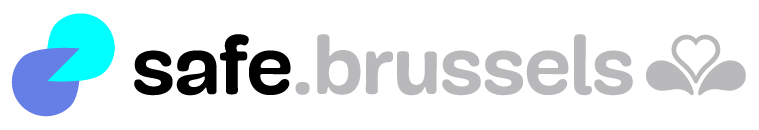 Kenmerken van het projectGelieve de onderstaande tabel in te vullen met de gegevens die u in het 2022 gestructureerd synthesecanvas hebt ingevoerd. Als u wijzigingen wilt aanbrengen ten opzichte van 2022, markeer de wijzigingen dan in geel. Gebruik vak 13 om deze wijzigingen te beschrijven en de redenen ervoor toe te lichten.Synthese en stand van zaken van evaluatiecriteria en -indicatorenVul de velden voor 2021 en 2022 in voor elke indicator, met de informatie die al is verstrekt in uw synthesecanvas 2022.Specificeer dan voor het jaar 2023 voor elke indicator de benaming/beschrijving, de doelstelling/resultaat dat in 2023 werd verwacht, de staat van uitvoering van deze doelstelling (Niet-uitgevoerd/gedeeltelijk uitgevoerd/uitgevoerd), de verklaring van het in 2023 behaalde resultaat.Als het behaalde resultaat betrekking heeft op mensen (bijv. "aantal deelnemers"), geef dan ten behoeve van de genderanalyse voor zover mogelijk de uitsplitsing van de cijfers naar geslacht aan (M - V - X).Indien u wijzigingen aanbrengt in de formulering (beschrijving) van de indicator voor 2023 ten opzichte van 2021/2022, dient u de redenen voor deze wijzigingen toe te lichten in het daarvoor bestemde vak en stuur het nieuwe voorstel naar safe.brussels ter goedkeuring (in overeenstemming met artikel 3 van de subsidieovereenkomst) vóór vrijdag 27 oktober 2023. Raadpleeg het instructieblad om u te helpen bij het ontwikkelen van uw nieuwe indicatoren (maximaal 4 realisatie-indicatoren en 2 effectindicatoren!).Bijkomende inlichtingen rond de balans van het project1. Naam van de VZW1. Naam van de VZW1. Naam van de VZW1. Naam van de VZW2. Titel van het project2. Titel van het project2. Titel van het project2. Titel van het project3. Contactpersoon voor het projectNaam, Voornaam, Functie, e-mail, telefoonnummer (optioneel)3. Contactpersoon voor het projectNaam, Voornaam, Functie, e-mail, telefoonnummer (optioneel)3. Contactpersoon voor het projectNaam, Voornaam, Functie, e-mail, telefoonnummer (optioneel)3. Contactpersoon voor het projectNaam, Voornaam, Functie, e-mail, telefoonnummer (optioneel)4. Nummer en titel van de GVPP maatregel waarop het project betrekking heeft4. Nummer en titel van de GVPP maatregel waarop het project betrekking heeft4. Nummer en titel van de GVPP maatregel waarop het project betrekking heeft4. Nummer en titel van de GVPP maatregel waarop het project betrekking heeft5. Omschrijving van het projectDe beschrijving mag niet langer zijn dan 1000 tekens, spaties inbegrepen.5. Omschrijving van het projectDe beschrijving mag niet langer zijn dan 1000 tekens, spaties inbegrepen.5. Omschrijving van het projectDe beschrijving mag niet langer zijn dan 1000 tekens, spaties inbegrepen.5. Omschrijving van het projectDe beschrijving mag niet langer zijn dan 1000 tekens, spaties inbegrepen.6. Type projectDe terminologie wordt uitgelegd in de woordenlijst.6. Type projectDe terminologie wordt uitgelegd in de woordenlijst.6. Type projectDe terminologie wordt uitgelegd in de woordenlijst.6. Type projectDe terminologie wordt uitgelegd in de woordenlijst.versterking bestaande activiteit (het project versterkt de bestaande activiteiten van de VZW)versterking bestaande activiteit (het project versterkt de bestaande activiteiten van de VZW)versterking bestaande activiteit (het project versterkt de bestaande activiteiten van de VZW)nieuw projectnieuw projectnieuw projectverderzetting projectverderzetting projectverderzetting project7. Frequentie van de interventieGeef aan of het om een unieke of terugkerende interventie (activiteit) gaat. Gebruik het vrije veld om meer details te geven: bv. de geplande datum van de activiteit als het om een unieke interventie gaat; de frequentie (dagelijks, wekelijks, maandelijks, enz.) als het om een terugkerende interventie gaat.7. Frequentie van de interventieGeef aan of het om een unieke of terugkerende interventie (activiteit) gaat. Gebruik het vrije veld om meer details te geven: bv. de geplande datum van de activiteit als het om een unieke interventie gaat; de frequentie (dagelijks, wekelijks, maandelijks, enz.) als het om een terugkerende interventie gaat.7. Frequentie van de interventieGeef aan of het om een unieke of terugkerende interventie (activiteit) gaat. Gebruik het vrije veld om meer details te geven: bv. de geplande datum van de activiteit als het om een unieke interventie gaat; de frequentie (dagelijks, wekelijks, maandelijks, enz.) als het om een terugkerende interventie gaat.7. Frequentie van de interventieGeef aan of het om een unieke of terugkerende interventie (activiteit) gaat. Gebruik het vrije veld om meer details te geven: bv. de geplande datum van de activiteit als het om een unieke interventie gaat; de frequentie (dagelijks, wekelijks, maandelijks, enz.) als het om een terugkerende interventie gaat.Unieke interventieUnieke interventieUnieke interventieTerugkerende interventieTerugkerende interventieTerugkerende interventie8. Classificatie van de interventieKruis aan wat relevant is. Verschillende antwoorden zijn mogelijk.De terminologie wordt uitgelegd in de woordenlijst.U kunt het vrije veld gebruiken om verdere details te verstrekken.8. Classificatie van de interventieKruis aan wat relevant is. Verschillende antwoorden zijn mogelijk.De terminologie wordt uitgelegd in de woordenlijst.U kunt het vrije veld gebruiken om verdere details te verstrekken.8. Classificatie van de interventieKruis aan wat relevant is. Verschillende antwoorden zijn mogelijk.De terminologie wordt uitgelegd in de woordenlijst.U kunt het vrije veld gebruiken om verdere details te verstrekken.8. Classificatie van de interventieKruis aan wat relevant is. Verschillende antwoorden zijn mogelijk.De terminologie wordt uitgelegd in de woordenlijst.U kunt het vrije veld gebruiken om verdere details te verstrekken.Ten aanzien van het doelpubliek:Ten aanzien van het doelpubliek:Ten aanzien van het doelpubliek:Ten aanzien van het doelpubliek:Primaire (universele) preventiePrimaire (universele) preventiePrimaire (universele) preventieSecundaire (selectieve) preventieSecundaire (selectieve) preventieSecundaire (selectieve) preventieTertiaire (geïndiceerde) preventieTertiaire (geïndiceerde) preventieTertiaire (geïndiceerde) preventieTen aanzien van de aanpak:Ten aanzien van de aanpak:Ten aanzien van de aanpak:Ten aanzien van de aanpak:Socio-structurele preventieSocio-structurele preventieSocio-structurele preventieGemeenschapsgerichte preventieGemeenschapsgerichte preventieGemeenschapsgerichte preventieSituationele preventieSituationele preventieSituationele preventie9. DoelgroepGeef hier aan op wie het project en de activiteiten zijn gericht. Kruis aan wat het meest relevant is. Verschillende antwoorden zijn mogelijk.Geef in de rechterkolom bijzonderheden over het publiek (specifieke populatiegroep of professionele actor; leeftijd, geslacht, enz.).9. DoelgroepGeef hier aan op wie het project en de activiteiten zijn gericht. Kruis aan wat het meest relevant is. Verschillende antwoorden zijn mogelijk.Geef in de rechterkolom bijzonderheden over het publiek (specifieke populatiegroep of professionele actor; leeftijd, geslacht, enz.).9. DoelgroepGeef hier aan op wie het project en de activiteiten zijn gericht. Kruis aan wat het meest relevant is. Verschillende antwoorden zijn mogelijk.Geef in de rechterkolom bijzonderheden over het publiek (specifieke populatiegroep of professionele actor; leeftijd, geslacht, enz.).9. DoelgroepGeef hier aan op wie het project en de activiteiten zijn gericht. Kruis aan wat het meest relevant is. Verschillende antwoorden zijn mogelijk.Geef in de rechterkolom bijzonderheden over het publiek (specifieke populatiegroep of professionele actor; leeftijd, geslacht, enz.).Algemene bevolkingAlgemene bevolkingVerduidelijk: Algemene bevolkingAlgemene bevolkingSpecifieke populatieSpecifieke populatieVerduidelijk: Specifieke populatieSpecifieke populatieProfessionele actor of gespecialiseerd publiekProfessionele actor of gespecialiseerd publiekVerduidelijk:Professionele actor of gespecialiseerd publiekProfessionele actor of gespecialiseerd publiek10. Mate van participatieKruis aan de mate van participatie van de doelgroep bij de uitvoering van de activiteit (de beschrijving is te vinden in het glossarium).Het vrije tekstveld kan worden gebruikt om verdere details te verstrekken, bv.: verschillende niveaus van deelname voor verschillende doelgroepen te specificeren10. Mate van participatieKruis aan de mate van participatie van de doelgroep bij de uitvoering van de activiteit (de beschrijving is te vinden in het glossarium).Het vrije tekstveld kan worden gebruikt om verdere details te verstrekken, bv.: verschillende niveaus van deelname voor verschillende doelgroepen te specificeren10. Mate van participatieKruis aan de mate van participatie van de doelgroep bij de uitvoering van de activiteit (de beschrijving is te vinden in het glossarium).Het vrije tekstveld kan worden gebruikt om verdere details te verstrekken, bv.: verschillende niveaus van deelname voor verschillende doelgroepen te specificeren10. Mate van participatieKruis aan de mate van participatie van de doelgroep bij de uitvoering van de activiteit (de beschrijving is te vinden in het glossarium).Het vrije tekstveld kan worden gebruikt om verdere details te verstrekken, bv.: verschillende niveaus van deelname voor verschillende doelgroepen te specificerenInformatieInformatieInformatieConsultatieConsultatieConsultatieActieve participatieActieve participatieActieve participatieNiet van toepassingNiet van toepassingNiet van toepassing11. Geografische focusVermeld het geografische focus van het project en/of de activiteiten.Kruis aan wat relevant is en specificeer het antwoord. Verschillende antwoorden zijn mogelijk.11. Geografische focusVermeld het geografische focus van het project en/of de activiteiten.Kruis aan wat relevant is en specificeer het antwoord. Verschillende antwoorden zijn mogelijk.11. Geografische focusVermeld het geografische focus van het project en/of de activiteiten.Kruis aan wat relevant is en specificeer het antwoord. Verschillende antwoorden zijn mogelijk.11. Geografische focusVermeld het geografische focus van het project en/of de activiteiten.Kruis aan wat relevant is en specificeer het antwoord. Verschillende antwoorden zijn mogelijk.GewestVerduidelijk:Verduidelijk:GewestPolitiezonesVerduidelijk:Verduidelijk:PolitiezonesGemeentenVerduidelijk:Verduidelijk:GemeentenWijkenVerduidelijk:Verduidelijk:WijkenSpecifieke plekkenVerduidelijk:Verduidelijk:Specifieke plekken12. PartnersGeef aan welke partners actief bij de uitvoering van het project betrokken zijn. Het gaat dus niet over belanghebbenden (zie glossarium).Vermeld de namen van de partners, het soort samenwerking (protocol, overeenkomst, enz.) dat is gepland en hun rol in het project.12. PartnersGeef aan welke partners actief bij de uitvoering van het project betrokken zijn. Het gaat dus niet over belanghebbenden (zie glossarium).Vermeld de namen van de partners, het soort samenwerking (protocol, overeenkomst, enz.) dat is gepland en hun rol in het project.12. PartnersGeef aan welke partners actief bij de uitvoering van het project betrokken zijn. Het gaat dus niet over belanghebbenden (zie glossarium).Vermeld de namen van de partners, het soort samenwerking (protocol, overeenkomst, enz.) dat is gepland en hun rol in het project.12. PartnersGeef aan welke partners actief bij de uitvoering van het project betrokken zijn. Het gaat dus niet over belanghebbenden (zie glossarium).Vermeld de namen van de partners, het soort samenwerking (protocol, overeenkomst, enz.) dat is gepland en hun rol in het project.Gemeentelijke dienstVerduidelijkVerduidelijkGemeentelijke dienstGeïntegreerde politieVerduidelijkVerduidelijkGeïntegreerde politiePublieke administratie (gewestelijk, gemeenschap of federaal)	VerduidelijkVerduidelijkPublieke administratie (gewestelijk, gemeenschap of federaal)	AcademischVerduidelijkVerduidelijkAcademischVZWVerduidelijkVerduidelijkVZWPrivéVerduidelijkVerduidelijkPrivéAndereVerduidelijkVerduidelijkAndere13. WijzigingenAls u wijzigingen hebt aangebracht in de projectgegevens, beschrijf die dan hier en licht de redenen toe.13. WijzigingenAls u wijzigingen hebt aangebracht in de projectgegevens, beschrijf die dan hier en licht de redenen toe.13. WijzigingenAls u wijzigingen hebt aangebracht in de projectgegevens, beschrijf die dan hier en licht de redenen toe.13. WijzigingenAls u wijzigingen hebt aangebracht in de projectgegevens, beschrijf die dan hier en licht de redenen toe.Realisatie-indicator 1Realisatie-indicator 120212021BenamingVerwachte doelstelling/resultaatUitvoeringsstaatNiet-uitgevoerd/ gedeeltelijk uitgevoerd/ uitgevoerdBeschrijving van de uitvoeringsstaat en toelichting20222022BenamingVerwachte doelstelling/resultaatUitvoeringsstaatNiet-uitgevoerd/ gedeeltelijk uitgevoerd/ uitgevoerdBeschrijving van de uitvoeringsstaat en toelichtingToelichting op de wijzigingen 2021/2022Opmerking: Vul dit vak alleen in als u tussen 2021 en 2022 wijzigingen hebt aangebracht in de formulering van de indicator.Cumulatieve evaluatie 2021-2022Dit vak is gereserveerd voor de administratie van safe.brussels20232023Benaming/ Beschrijving van de indicatorVerwachte doelstelling / resultaatBron van verificatieUitvoeringsstaatNiet-uitgevoerd/ gedeeltelijk uitgevoerd/ uitgevoerdBeschrijving van de uitvoeringsstaat en toelichtingToelichting op de wijzigingen 2021/2022Opmerking: Vul dit vak alleen in als u ten opzichte van 2021/2022 wijzigingen hebt aangebracht in de formulering van de indicator.Cumulatieve evaluatie 2021-2023Dit vak is gereserveerd voor de administratie van safe.brusselsRealisatie-indicator 2Realisatie-indicator 220212021BenamingVerwachte doelstelling/resultaatUitvoeringsstaatNiet-uitgevoerd/ gedeeltelijk uitgevoerd/ uitgevoerdBeschrijving van de uitvoeringsstaat en toelichting20222022BenamingVerwachte doelstelling/resultaatUitvoeringsstaatNiet-uitgevoerd/ gedeeltelijk uitgevoerd/ uitgevoerdBeschrijving van de uitvoeringsstaat en toelichtingToelichting op de wijzigingen 2021/2022Opmerking: Vul dit vak alleen in als u tussen 2021 en 2022 wijzigingen hebt aangebracht in de formulering van de indicator.Cumulatieve evaluatie 2021-2022Dit vak is gereserveerd voor de administratie van safe.brussels20232023Benaming/ Beschrijving van de indicatorVerwachte doelstelling / resultaatBron van verificatieUitvoeringsstaatNiet-uitgevoerd/ gedeeltelijk uitgevoerd/ uitgevoerdBeschrijving van de uitvoeringsstaat en toelichtingToelichting op de wijzigingen 2021/2022Opmerking: Vul dit vak alleen in als u ten opzichte van 2021/2022 wijzigingen hebt aangebracht in de formulering van de indicator.Cumulatieve evaluatie 2021-2023Dit vak is gereserveerd voor de administratie van safe.brusselsRealisatie-indicator 3Realisatie-indicator 320212021BenamingVerwachte doelstelling/resultaatUitvoeringsstaatNiet-uitgevoerd/ gedeeltelijk uitgevoerd/ uitgevoerdBeschrijving van de uitvoeringsstaat en toelichting20222022BenamingVerwachte doelstelling/resultaatUitvoeringsstaatNiet-uitgevoerd/ gedeeltelijk uitgevoerd/ uitgevoerdBeschrijving van de uitvoeringsstaat en toelichtingToelichting op de wijzigingen 2021/2022Opmerking: Vul dit vak alleen in als u tussen 2021 en 2022 wijzigingen hebt aangebracht in de formulering van de indicator.Cumulatieve evaluatie 2021-2022Dit vak is gereserveerd voor de administratie van safe.brussels20232023Benaming/ Beschrijving van de indicatorVerwachte doelstelling / resultaatBron van verificatieUitvoeringsstaatNiet-uitgevoerd/ gedeeltelijk uitgevoerd/ uitgevoerdBeschrijving van de uitvoeringsstaat en toelichtingToelichting op de wijzigingen 2021/2022Opmerking: Vul dit vak alleen in als u ten opzichte van 2021/2022 wijzigingen hebt aangebracht in de formulering van de indicator.Cumulatieve evaluatie 2021-2023Dit vak is gereserveerd voor de administratie van safe.brusselsRealisatie-indicator 4Realisatie-indicator 420212021BenamingVerwachte doelstelling/resultaatUitvoeringsstaatNiet-uitgevoerd/ gedeeltelijk uitgevoerd/ uitgevoerdBeschrijving van de uitvoeringsstaat en toelichting20222022BenamingVerwachte doelstelling/resultaatUitvoeringsstaatNiet-uitgevoerd/ gedeeltelijk uitgevoerd/ uitgevoerdBeschrijving van de uitvoeringsstaat en toelichtingToelichting op de wijzigingen 2021/2022Opmerking: Vul dit vak alleen in als u tussen 2021 en 2022 wijzigingen hebt aangebracht in de formulering van de indicator.Cumulatieve evaluatie 2021-2022Dit vak is gereserveerd voor de administratie van safe.brussels20232023Benaming/ Beschrijving van de indicatorVerwachte doelstelling / resultaatBron van verificatieUitvoeringsstaatNiet-uitgevoerd/ gedeeltelijk uitgevoerd/ uitgevoerdBeschrijving van de uitvoeringsstaat en toelichtingToelichting op de wijzigingen 2021/2022Opmerking: Vul dit vak alleen in als u ten opzichte van 2021/2022 wijzigingen hebt aangebracht in de formulering van de indicator.Cumulatieve evaluatie 2021-2023Dit vak is gereserveerd voor de administratie van safe.brusselsEffectindicator 1Effectindicator 120212021BenamingVerwachte doelstelling/resultaatUitvoeringsstaatNiet-uitgevoerd/ gedeeltelijk uitgevoerd/ uitgevoerdBeschrijving van de uitvoeringsstaat en toelichting20222022BenamingVerwachte doelstelling/resultaatUitvoeringsstaatNiet-uitgevoerd/ gedeeltelijk uitgevoerd/ uitgevoerdBeschrijving van de uitvoeringsstaat en toelichtingToelichting op de wijzigingen 2021/2022Opmerking: Vul dit vak alleen in als u tussen 2021 en 2022 wijzigingen hebt aangebracht in de formulering van de indicator.Cumulatieve evaluatie 2021-2022Dit vak is gereserveerd voor de administratie van safe.brussels20232023Benaming/ Beschrijving van de indicatorVerwachte doelstelling / resultaatBron van verificatieUitvoeringsstaatNiet-uitgevoerd/ gedeeltelijk uitgevoerd/ uitgevoerdBeschrijving van de uitvoeringsstaat en toelichtingToelichting op de wijzigingen 2021/2022Opmerking: Vul dit vak alleen in als u ten opzichte van 2021/2022 wijzigingen hebt aangebracht in de formulering van de indicator.Cumulatieve evaluatie 2021-2023Dit vak is gereserveerd voor de administratie van safe.brusselsEffectindicator 2Effectindicator 220212021BenamingVerwachte doelstelling/resultaatUitvoeringsstaatNiet-uitgevoerd/ gedeeltelijk uitgevoerd/ uitgevoerdBeschrijving van de uitvoeringsstaat en toelichting20222022BenamingVerwachte doelstelling/resultaatUitvoeringsstaatNiet-uitgevoerd/ gedeeltelijk uitgevoerd/ uitgevoerdBeschrijving van de uitvoeringsstaat en toelichtingToelichting op de wijzigingen 2021/2022Opmerking: Vul dit vak alleen in als u tussen 2021 en 2022 wijzigingen hebt aangebracht in de formulering van de indicator.Cumulatieve evaluatie 2021-2022Dit vak is gereserveerd voor de administratie van safe.brussels20232023Benaming/ Beschrijving van de indicatorVerwachte doelstelling / resultaatBron van verificatieUitvoeringsstaatNiet-uitgevoerd/ gedeeltelijk uitgevoerd/ uitgevoerdBeschrijving van de uitvoeringsstaat en toelichtingToelichting op de wijzigingen 2021/2022Opmerking: Vul dit vak alleen in als u ten opzichte van 2021/2022 wijzigingen hebt aangebracht in de formulering van de indicator.Cumulatieve evaluatie 2021-2023Dit vak is gereserveerd voor de administratie van safe.brusselsMaak kort de balans van uw project op en geef daarbij de gerealiseerde activiteiten aan, met aandacht voor de behaalde kwalitatieve en kwantitatieve resultaten. Vindt u dat uw doelstellingen bereikt zijn?Heeft u het doelpubliek van uw oorspronkelijke projectvoorstel bereikt? Gelieve het bereikte publiek te detailleren met kwantitatieve en kwalitatieve informatie (voor genderanalysedoeleinden gelieve de kwantitatieve gegevens zo veel mogelijk uitsplitsen naar geslacht (M - V - X)).Wat waren de sterke en zwakke punten van het project? Bent u op moeilijkheden gestoten tijdens de uitvoering van het project? Hoe heeft u die overwonnen?Wat zijn de volgende stappen/ perspectieven in uw project? Wat heeft u hieruit geleerd?In welke zin heeft uw project bijgedragen tot de verwezenlijking van de doelstellingen van de specifieke maatregel van de projectoproep waarop uw project in de eerste plaats betrekking heeft?Het toekenningsbesluit bepaalt dat "Bij elke communicatie door de begunstigde met betrekking tot het voorwerp van de subsidie, ongeacht de drager, moet de steun van safe.brussels worden vermeld en moet het logo ervan worden afgebeeld”. Gelieve details geven over de vermelding van de steun en de afbeelding van het logo van safe.brussels in de communicatie over uw project. Als de gesubsidieerde activiteiten de productie van materiaal (instrumenten, studies, verslagen, enz.) omvatten, gelieve dan een kopie bij te voegen voor zover mogelijk.